NAUTILUS INCONTRI DI LETTURA E ASCOLTO DI SCRITTURE AUTOBIOGRAFICHEATELIERS DELL’IMMAGINARIO AUTOBIOGRAFICOMODULO DI ISCRIZIONEDa inoltrare a info@lestelleintasca.orgDesidero leggere un mio testo autobiografico (indicare il titolo del testo autobiografico pertinente all'incontro tematico selezionato):[   ] Quel giorno che mi ha cambiato la vita: a cura di Nadia Garilli31 Ottobre 2017 - 16:30 19:00Titolo: [   ] Un titolo alla mia vita: a cura di Maria Rita Di Mauro14 Novembre 2017 - 16:30 19:00Titolo: [   ] Caro amico ti scrivo... : a cura di Annamaria Caruso21 Novembre 2017 - 16:30 19:00Titolo: [   ] Le parole non dette - rimpianto, sollievo o curiosità: a cura di Luisa La Carrubba12 Dicembre 2017 - 16:30 19:00Titolo: Liberatoria Dati PersonaliLa informiamo che il trattamento e l’archiviazione dei dati personali da Lei forniti è conforme al Decreto legislativo n.196 del 30 giugno 2003, consolidato con la Legge n.45 del 26 febbraio 2004 di conversione con modifiche dell’art. 3 del d.l. n.354 del 24 dicembre 2003, e potranno formare oggetto di trattamento, nel rispetto delle disposizioni sopra richiamate e degli obblighi di riservatezza cui è ispirata l’attività dell’Associazione “Le Stelle in Tasca”. Per trattamento di dati personali si intende la loro raccolta, registrazione, organizzazione, conservazione, elaborazione, modificazione, selezione, estrazione, raffronto, utilizzo, interconnessione, blocco, comunicazione, diffusione, cancellazione e distribuzione ovvero la combinazione di due o più di tali operazioni. Il titolare del trattamento è l’Associazione “Le Stelle in Tasca” nella persona del Presidente Orazio Maria Valastro. Responsabile del trattamento dei dati personali è il Vice-Presidente Maria Crivelli. I dati verranno trattati per finalità istituzionali, connesse o strumentali all'attività della nostra Associazione.Per dare esecuzione ad un servizio o ad una o più operazioni associative.Per eseguire, in generale, obblighi di legge.Per esigenze di tipo operativo e gestionale interne all’Associazione “Le Stelle in Tasca” inerenti al servizio, con particolare, ma non esclusivo, riferimento alla revisione della contabilità dell’Associazione.Un eventuale rifiuto a conferire i dati può impedire la stipulazione o l'esecuzione dei rapporti contrattuali o degli adempimenti di obblighi di legge. I dati saranno conservati presso la nostra sede in Via Pietro Mascagni 20, 95127 Catania, per i tempi prescritti dalle norme di legge. Il trattamento dei dati da Lei fornitici, o altrimenti acquisiti nell'ambito della nostra attività, potrà essere effettuato anche da soggetti a cui sia riconosciuta la facoltà di accedere ai Suoi dati personali da norma di legge o di normativa secondaria o comunitaria. Nel ringraziarLa per l'attenzione e la collaborazione, Le porgiamo i nostri più cordiali saluti.DATA			FIRMA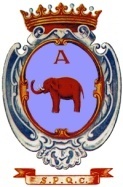 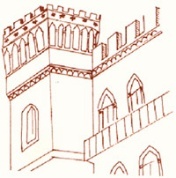 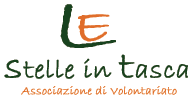 Io sottoscritto/aIo sottoscritto/aIo sottoscritto/aCognome: Nome: Nome: Nato/a a: Prov.: Prov.: Residente a: Prov.: Prov.: Indirizzo: N° C.A.P. Telefono: E-mail: E-mail: 